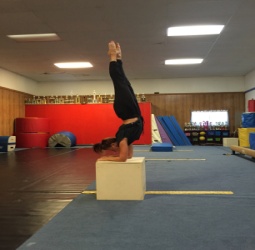 Winter / Spring Session  February 1st – May 28th    Jazz, Ballet, Tap, Aerial Acrobatic/Contortion,Lyrical, Contemporary Class ScheduleMonday    Studio A 5:00 -5:30                                               Private                             5:00 -6:00    (10)11-15 yr. olds   (Jazz 5:00-5:30)/(Tap 5:30-6:00}             Studio A5:30 -6:30    13-19 yr olds          Ballet/ Jazz /Contemporary                       Studio A -2                                                                         6:30- 7:30     Adults                     Zumba with Alma                                        Studio A6:30 -7:15    13-19 yr. olds         Acro/Contortion/Conditioning 	        Studio A - 2Tuesday Studio A 3:30 / 4:00      Private                Available_________________4:15 -5:30   (4) 5-6 yr. olds       Acro/Ballet/Tap       5:15 -6:15    (7)8-10 yr. olds     Acro/Ballet/Tap  5:30 – 6:30  11-14 yr. olds       Ballet/ Acro/Contortion       Studio A  6:15 -6:45     Private                  Arianna/ Keiry         6:45 -7:30     Private                  Couples  Dance____________________7:30 – 8:15    Private                _________________________Wednesday    Studio A 5:00      Private                            ____________________        5:00 -6:00    (10)11-15 yr. olds   (Jazz 5:00-5:30)/(Tap 5:30-6:00}             Studio A6:00 -7:00    13-19 yr olds          Ballet/ Jazz /Contemporary            7:00 -7:30    13-19 yr. olds         Acro/Contortion/Conditioning 	        Studio DThursday      Studio A 5:00- 5:30     Private__________5:30- 6:00     Private__________  6:00-6:30      Private__________Additional Private Days/Times Available…Please Contact the Studio.